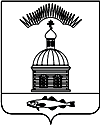 АДМИНИСТРАЦИЯ МУНИЦИПАЛЬНОГО ОБРАЗОВАНИЯ ГОРОДСКОЕ  ПОСЕЛЕНИЕ ПЕЧЕНГА ПЕЧЕНГСКОГО РАЙОНА МУРМАНСКОЙ ОБЛАСТИПОСТАНОВЛЕНИЕ (ПРОЕКТ) п. ПеченгаО внесении изменений в постановление администрации муниципального образования городское поселение Печенга от 11.01.2016 № 4             В соответствии со статьями 9, 21 Бюджетного кодекса Российской Федерации, приказом Минфина России от 01.07.2013 № 65н «Об утверждении Указаний о порядке применения бюджетной классификации Российской Федерации», в целях повышения эффективности расходования средств бюджета городского поселения Печенга Печенгского районаПОСТАНОВЛЯЮ:	1.Изложить в новой редакции общие подходы к формированию бюджетной классификации согласно приложению 1 к настоящему постановлению.	2.Настоящее Постановление вступает в силу с момента подписания.	3.Настоящее постановление опубликовать  в соответствии с Порядком опубликования (обнародования) муниципальных правовых актов органов местного самоуправления городского поселения Печенга.4.Контроль над исполнением настоящего постановления оставляю за собой.Глава администрациимуниципального образованиягородское поселение Печенга1. Общие положенияКлассификация расходов бюджета муниципального образования городское поселение Печенга Печенгского района Мурманской области (далее – бюджет поселения) представляет собой группировку расходов бюджета поселения и отражает направление бюджетных средств на выполнение органами местного самоуправления муниципального образования городское поселение Печенга Печенгского района Мурманской области основных функций и решение социально-экономических задач.Код классификации расходов бюджета поселения состоит из:- кода главного распорядителя бюджетных средств;- кода раздела (подраздела);- кода целевой статьи;- кода видов расходов;Код главного распорядителя средств бюджета поселения устанавливается в соответствии с утвержденным в составе ведомственной структуры расходов бюджета поселения  перечнем главных распорядителей средств бюджета.Коды разделов (подразделов), видов установлены указаниями о порядке применения бюджетной классификации Российской Федерации, утвержденными приказом Минфина России на очередной финансовый год.   Целевые статьи расходов бюджета поселения обеспечивают привязку бюджетных ассигнований к муниципальным программам, и (или) не включенным в муниципальные программы направлениям деятельности органов местного самоуправления (далее - муниципальных органов), органов местной администрации, казенных учреждений, подведомственных органам местной администрации, указанных в ведомственной структуре расходов  бюджета поселения, и (или) к расходным обязательствам, подлежащим исполнению за счет средств бюджета поселения.  Структура кода целевой статьи расходов бюджета поселения состоит из десяти разрядов и включает следующие составные части (таблица 1):- код программного (непрограммного) направления расходов (8 - 10 разряды кода классификации расходов бюджета поселения), предназначенный для кодирования муниципальных программ, непрограммных направлений деятельности муниципальных органов, местных администраций, указанных в ведомственной структуре расходов бюджета поселения, глав муниципального образования и местной администрации;код подпрограммы (11 разряд кода классификации расходов бюджета поселения), предназначенный для кодирования подпрограмм муниципальных программ, федеральных, региональных целевых программ, предусмотренных в рамках муниципальных программ, а также федеральных целевых программ, региональных целевых программ, ведомственных целевых программ в рамках непрограммных направлений деятельности муниципальных органов, и отдельных категорий лиц, замещающих муниципальные должности муниципальной службы;код основного мероприятия  (12 разряды кода классификации расходов бюджета поселения), предназначенный для кодирования основных мероприятий (задач) в рамках подпрограмм муниципальных программ;код направления расходов (13 - 17 разряды кода классификации расходов бюджета поселения), предназначенный для кодирования направлений расходования средств, конкретизирующих (при необходимости) отдельные мероприятия.Таблица 1Коды целевых статей расходов бюджета поселения, содержащие в 13 - 17 разрядах кода значение (коды направления расходов бюджета поселения):- 70010 – 79999 используются исключительно для отражения расходов областного бюджета на предоставление межбюджетных трансфертов муниципальным образованиям;- S0010 -  S9999 используются исключительно для отражения расходов бюджета поселения, источником финансового обеспечения которых являются субсидии, предоставляемые из областного бюджета;-  латинские литеры «А»,  в начале кода направления расходов  бюджета поселения указывают на отражение расходов  бюджета поселения на выполнение переданных полномочий, в соответствии с Федеральным законом от 06.10.2003г. № 131-ФЗ, за счет средств бюджета поселения.Расходы бюджета поселения на исполнение переданных полномочий Российской Федерации, источником финансового обеспечения, которых является единая субвенция из федерального бюджета отражать в соответствии с требованиями, устанавливаемыми указаниями о порядке применения бюджетной классификации Российской Федерации, утвержденными приказом Минфина России.Для кодирования отдельных направлений расходов могут применяться универсальные коды.	Для отражения расходов применяется единый перечень видов расходов, утвержденный Министерством финансов Российской Федерации и включающий группы, подгруппы и элементы видов расходов, в том числе элемент с кодом 242 – Закупка товаров, работ, услуг в сфере информационно - коммуникационных технологий.	Для отражения расходов: - плата за приобретение sim-карт для мобильных телефонов, карт оплаты услуг связи;- услуги телефонно-телеграфной, факсимильной, сотовой, пейджинговой связи, радиосвязи, интернет - провайдеров:- абонентская и повременная плата за использование линий связи;-  плата за подключение и абонентское обслуживание в системе электронного документооборота, в т.ч. с использованием сертифицированных средств криптографической защиты информацииприменяется видов расходов 244 «Прочая закупка товаров, работ и услуг для обеспечения государственных (муниципальных) нужд»Приложение 1 к постановлению администрации муниципального образования городское поселение Печенга Печенгского района Целевая статьяЦелевая статьяЦелевая статьяЦелевая статьяЦелевая статьяЦелевая статьяЦелевая статьяЦелевая статьяЦелевая статьяЦелевая статьяПрограммное (непрограммное) направление расходовПрограммное (непрограммное) направление расходовПрограммное (непрограммное) направление расходовПодпрограммаОсновное мероприятие (задача)Направление расходовНаправление расходовНаправление расходовНаправление расходовНаправление расходов891011121314151617